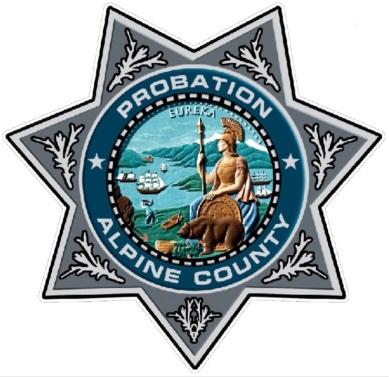 Alpine County
Juvenile Justice Realignment Block Grant
Annual PlanDate: 03/28/2022Contact Name: Tami DiSalvo, Chief Probation OfficerTelephone Number: 530-694-2192E-mail Address: tdisalvo@alpineso.comExecutive Summary	3Part 1: Subcommittee Composition (WIC 1995 (b))	3Part 2: Target Population (WIC 1995 (C) (1))	4Part 3: Programs and Services (WIC 1995 (c)(2))	5Part 4:  Juvenile Justice Realignment Block Grant Funds (WIC 1995(3)(a))	6Part 5: Facility Plan	8Part 6: Retaining the Target Population in the Juvenile Justice System	9Part 7: Regional Effort	9Part 8: Data	9Executive SummaryWelfare & Institutions Code Section(s) 1990-1995 establish the Juvenile Justice Realignment Block Grant program for the purpose of providing county-based care, custody, and supervision of youth who are realigned from the state Division of Juvenile Justice or who would otherwise be eligible for commitment to the Division of Juvenile Justice (DJJ) prior to its closure. Welfare & Institutions Code Section(s) (WIC) 1990-1995 establish this grant program, counties shall create a subcommittee of the multiagency juvenile justice coordinating council to develop a plan describing the facilities, programs, placements, services, supervision and reentry strategies that are needed to provide appropriate rehabilitative services for realigned youth. County plans are to be submitted and revised in accordance with WIC 1995, and may be posted, as submitted, to the Office of Youth and Community Restoration website. Part 1: Subcommittee Composition (WIC 1995 (b))Part 2: Target Population (WIC 1995 (C) (1)) Part 2 of this plan addresses the following statutory requirements:Describe the County’s realignment target population supported by the block grant.Demographics of identified target population, including anticipated number of youths served, disaggregated by factors including age, gender, race or ethnicity, and offense/offices history.Any additional relevant information identifying target population, including programs, placements and /or facilities to which they have been referredRealignment Target Population Alpine County is the smallest county in California with a population of about 1129 people. Approximately 46.6% are female and 53.4% are male.  The population of the county consists of approximately 64% White / non-Hispanic, 23% American Indian / Alaskan Native, 11% Hispanic or Latino, 2% Asian, with 4% reporting as two of more races. Alpine County's school district is comprised of the Alpine County Unified School District that serves students from Kindergarten- eighth grade. There are two schools in the County, Diamond Valley Elementary School and Bear Valley Elementary School with a total of 77 youth attending including those attending high school. The County provides students the option of attending high school in either El Dorado County, California or Douglas County, Nevada.  Most of the counties high school students graduate high school in Nevada. Alpine County is a very remote seasonal community with few amenities. It is also the least populated county in the State of California. It is geographically isolated with an area of about 758 square miles. The existing County services are motivated to bridge cultural boundaries including Native American and Non-Native American participants in community involvement. Mental Health and Social Services work to address needs with culturally appropriate programs.In a community with diverse cultures and needs such as Alpine County it is important that all existing service work closely with each other to ensure needs and community safety is achieved.Alpine County does not have a jail or juvenile detention center.  Alpine County maintains a contract with the Juvenile Treatment Center (JTC). Alpine County transports appropriate juvenile offenders El Dorado County for detention and treatment.Target Population, Youth Served, Including Disaggregated by Factors Alpine County has a minimal amount of juvenile crime because there are a minimal number of juveniles living in the county.  The County has never sent a Juvenile to the DJJ.  The County anticipates the number of youths that would be served to be small, 0 to 1.  Additional InformationInformation relevant to the identified target is not available because there have been no juveniles in the county identified in recent years.Part 3: Programs and Services (WIC 1995 (c)(2)) Part 3 of this plan addresses the following statutory requirements:Provide a description of the facilities, programs, placements, service provides, supervision, and other responses that will be provided to the target population.FacilitiesAlpine County does not have a juvenile detention center. Alpine County maintains a contract with the El Dorado County Juvenile Treatment Center.  Alpine County transports juveniles to the County of El Dorado for detention and treatment. At this time, it is difficult to predict the future implications of this legislation in Alpine County; however, Evidence-Based Practices (EBP) have been applied for some time. In addition, the natural geographical limitations of the county as well as its small population tend to reduce the delinquency elements. There could be significant impacts to the county as the additional target population is supervised locally , increasing the need for a back-up officer during home visitations, searching residences for evidence of violation, evidence collection, documentation and storage, apprehension, transportation , assisting with drug testing, assisting with  monitoring, assisting with house arrests conditions and many other duties necessary in carrying out the state of California’s realignment transfer of the target population.Local programs for prevention and early intervention include; Positive Behavior Interventions and Support, honoring past & present through traditional knowledge, social emotional learning groups for youth outreach, play groups, bike fix-it & bike-to-school, community trips, family night, movie night & archery tag, Transitional Age Youth (TAY) outreach, and suicide prevention through our local governmental Behavioral Health Services, and Mental Health Services.El Dorado County Probation Department’s Juvenile Treatment Center’s programs and services include; Individual Interventions, Trauma-Informed, Culturally Responsive, Gender Specific, Specific Responsivity, and Sequenced; Individualized Programming, Chances, Choices, Changes, and Challenge; Behavioral Modification, Behavior Modification, Full Status, Job Status, Honor Status, and Phases; Integrated Treatment, Assessment, Medical Services, Educational Services, Religious Services, Legal Services, Mental Health Services, Treatment Planning, and Transition Planning.  Within the treatment categories there are fifty-one targeted interventions.Part 4:  Juvenile Justice Realignment Block Grant (JJRBG) Funds (WIC 1995(3)(a))Part 4 of this plan addresses the following requirements:Describe how the County plans to apply grant funds to address the mental health, sex offender treatment, or related behavioral or trauma-based needs of the target population.Describe how the County plans to apply grant funds to address support programs or services that promote healthy adolescent development for the target population (WIC 1995(c)(3)(B)).Describe how the County plans to apply grant funds to address family engagement in programs for the target population (WIC 1995 (c)(3)(C)Describe how the county plans to apply grant funds to address reentry, including planning and linkages to support employment, housing and continuing education for the target population (WIC 1995 © (3) (D)).Describe how the County plans to apply grant funds to address evidence-based, promising, trauma-informed and culturally responsive services for the target population (WIC 1995 (c)(3)(E)).Describe whether and how the County plans to apply grant funds to include services of programs for the target population that are provided by the nongovernmental or community-based providers (WIC 1995(c)(3)(F).Healthy DevelopmentAlpine County will use the county governmental agencies such as Behavioral Health Services as well as Health and Human Services as much as possible to address the needs of the targeted population.  When there is a need for other services all agencies will work together to find inpatient or outpatient treatment for the client.  The JJRBG funds will be used for the treatment needed to address the youth’s needs.  The remainder of the funds will be held and retained for future rehabilitative needs.  Should a minor need specialized custody, care, placement, housing and/ or supervision, these funds would be accessed for those purposes.  Housing a formerly DJJ eligible youth in a, yet to be established, regional facility may be a significantly higher cost to the county.Programs and ServicesLocal programs for prevention and early intervention include; Positive Behavior Interventions and Support, honoring past & present through traditional knowledge, social emotional learning groups for youth outreach, play groups, bike fix-it & bike-to-school, community trips, family night, movie night &archery tag, TAY outreach, and suicide prevention through our local governmental Behavioral Health Services, and Mental Health Services.When there is a need for other services, all agencies will work together to find inpatient or outpatient treatment for the youth.  The JJRBG funds will be used for treatment to address the youth’s needs.Family EngagementThe funds will be held and retained for future rehabilitative needs.  Should that need arise the community partners will address the individual need for family engagement and take appropriate action. Appropriate programs will be found and made available.   Grant funds will be used to ensure family engagement and family maintenance. ReentryAlpine County transports juvenile offenders to the El Dorado County’s JTC for detention. The funds will be used to pay for the youth’s time and treatment in the JTC.El Dorado County Probation Department’s Juvenile Treatment Center’s programs and services include; Individual Interventions, Evidence Based Practice, Trauma-Informed, Culturally Responsive, Gender Specific, Specific Responsivity, and Sequenced; Individualized Programming, Chances, Choices, Changes, and Challenge; Behavioral Modification, Behavior Modification, Full Status, Job Status, Honor Status, and Phases; Integrated Treatment, Assessment, Medical Services, Educational Services, Religious Services, Legal Services, Mental Health Services, Treatment Planning, and Transition Planning.Within the treatment categories there are fifty-one Targeted Interventions.As part of Targeted Interventions, the curriculum includes; Matrix Model for Teens & young Adults, Forward Thinking’s Responsible Behavior, Nutrition Education and Skill Development, Connections Youth Employment Program, Soft Skills Vocational Development, Juvenile Detainee Voting Registration Program, Forward Thinking ‘s Re-entry Planning, Forward Thinking’s Relationship and Communication, and Community Re-entry Temporary Releases.Evidence-Based Practices (EBP)Evidence-Based Practices (EBP) have been applied for some time. The existing county services are motivated to bridge cultural boundaries including Native American and Non-Native American participants in community involvement. Mental Health and Social Services work to address needs with culturally appropriate programs.  In a community with diverse cultures and needs such as Alpine County it is important that all existing services work closely with each other to ensure needs and community safety is achieved.  Non-governmental or Community-Based Providers Alpine County, being the smallest county in the state, with a population of 1129 has limited resources locally.  The only non-profit in the area after COVID 19 is Live Violence Free.  Live Violence Free (LVF) does engage with the youth in the county by providing individualized counseling to families and juveniles.  All other treatment, services, and programs are through government providers.  If there is a need to send a juvenile to specialized treatment the community partners work together to secure transport and treatment for the juvenile.  While it is hard to predict future needs for this funding, the grant funding will be used for services and programs both locally and outside the county, as needed.  Part 5: Facility Plan County plans to use funds to detain the target population at varying levels of offense severity and treatment needs and improvements to accommodate longFacility information shall also include information on how the facilities will ensure the safety and protection of youth having different ages, genders, special needs, and other relevant characteristics. (WIC 1995 (4))Describe in detail each facility that the county plans use to house or confine that target population at varying levels of offense severity and treatment needs. The Alpine County Behavioral Health Services Department’s alcohol, drug and mental health programs have expertise in providing assessments, treatment matching, case management and outpatient treatment services.  There are counselors to provide these services to the locally supervised target population.The Juvenile Treatment Center in South Lake Tahoe offers individualized programs, behavior modification, and individualized interventions.Part 6: Retaining the Target Population in the Juvenile Justice System Part 6 of this plan addresses the following statutory requirements:Describe how the plan will incentivize or facilitate the retention of the target population within the jurisdiction and rehabilitative foundation of the Juvenile justice system, in lieu of transfer to the adult criminal justice system (WIC 1995(5)).It is hoped, with saturating services and treatment to the target population, continuation into the criminal justice system will be less likely.Part 7: Regional Effort Part 7 of this plan addresses the following statutory requirements:Describe any regional agreements or arrangements supported by the County’s block grant allocation (WIC 1995(6))El Dorado County’s Juvenile Treatment Center is contracted by Alpine County to detain juveniles and has processes in place to ensure varying levels of treatment needs.  The treatment is geared to the individual.  As part of the El Dorado County Juvenile Treatment Center’s Targeted Interventions programs the curriculum includes; Matrix Model for Teens & young Adults, Forward Thinking’s Responsible Behavior, Nutrition Education and Skill Development, Connections Youth Employment Program, Soft Skills Vocational Development, Juvenile Detainee Voting Registration Program, Forward Thinking ‘s Re-entry Planning, Forward Thinking’s Relationship and Communication, and Community Re-entry Temporary Releases.Part 8: Data Part 8 of this plan address the following statutory requirements:Describe how data will be collected on youth served by the block grant.Describe outcome measures that will be utilized to determine the results of the programs and interventions supported by the block grant funds (WIC 1995 (7)). Data Collection and Outcome MeasuresThe Probation Department has in place policies, procedures, training and Evidenced-Based Practices (EBP) to effectively address this juvenile realignment-population.  A key component of correctional EBP is the use of a validated assessment tool and case management system to establish risk and identify the needs of the target population.   The Probation Department has recently implemented the Tyler Odyssey Case Management System which includes an assessment tool to track data collection and effectively supervise the juvenile population in the county.Alpine County has a contract with El Dorado County’s Juvenile Treatment Center to detain and treat the juvenile population.  Should that contract change because of upgrades to their center, these funds will pay for the additional cost to detain youth.The remainder of the funds will be held and retained for future rehabilitative needs.  Should a minor need specialized custody, care, placement, housing and/ or supervision, these funds would be accessed for those purposes.  Housing a formerly DJJ eligible youth in a, yet to be established, regional facility may be a significantly higher cost to the county.AgencyPhone NumberChief Probation Officer (Chair)530-694-2192District Attorney’s Office Representative530-694-2971Public Defender’s Office Representative530-544-2509Dept of Health and Human Services Representative530-694-2235Dep of Behavioral Health Representative530-694-1816Office of Education Representative530-694-2238Dept of Finance Representative530-694-2284Court Representative530-694-2113Community MemberCommunity Member